ЧЕРКАСЬКА МІСЬКА РАДА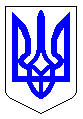 ЧЕРКАСЬКА МІСЬКА РАДАВИКОНАВЧИЙ КОМІТЕТРІШЕННЯВід 04.08.2020 № 684Про втрату чинності рішення виконкому Черкаської міської ради від 20.03.2020 № 258 «Про зупинення роботи міського пасажирського транспорту»Керуючись статтею 59 Закону України «Про місцеве самоврядування в Україні», постановами Кабінету Міністрів України від 20 травня 2020 року           № 392 «Про встановлення карантину з метою запобігання поширенню на території України гострої респіраторної хвороби СОVID-19, спричиненої коронавірусом SARS-СоV-2, та етапів послаблення протиепідемічних заходів», від 17 червня 2020 року № 500 «Про внесення змін до деяких актів Кабінету Міністрів України», враховуючи лист Черкаської обласної державної адміністрації від 25.05.2020 № 9552/01/01-57 «Про відновлення пасажирських перевезень», протокол засідання Регіональної комісії з питань техногенно-екологічної безпеки та надзвичайних ситуацій Черкаської обласної державної адміністрації від 21.05.2020 № 26, виконком міської ради:ВИРІШИВ:1. Визнати таким, що втратило чинність рішення виконавчого комітету Черкаської міської ради від 20.03.2020 № 258 «Про зупинення роботи міського пасажирського транспорту».2. Контроль за виконанням цього рішення покласти на заступника міського голови з питань діяльності виконавчих органів ради Волошина І.В.Міський голова                                                                          	А.В. Бондаренко